MODULO DI ISCRIZIONE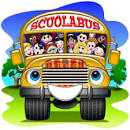  “TRASPORTO SCOLASTICO CON  SCUOLABUS” ANNO SCOLASTICO 2019/2020AL SIGNOR SINDACOAL  RESPONABILE DEL SERVIZIO ASSISTENZA SCOLASTICADEL COMUNE DI LONGIIl/La sottoscritto/a_____________________________________________________________ CODICE FISCALE I__I__I__I__I__I__I__I__I__I__I__I__I__I__I__I__I__I__I In qualità di genitore dell’alunno/a _______________________________________________ Residente nel Comune di __________________________ Provincia di ________ C.A.P. ________ in via /Piazza ___________________________________ n._____ Tel________________________ CHIEDELa fruizione del servizio di trasporto scolastico per il/la proprio/a figlio/a frequentante la scuola:I___I  INFANZIA 		I__I  PRIMARIA  		I__I  SECONDARIA  Per il percorso di:I__I SOLO ANDATA (da _____________________ a ______________________ ) I__I SOLO RITORNO (da ____________________ a _______________________)I__I ANDATA E RITORNO (da _____________________ a __________________)I__I Il/la sottoscritto/a si impegna ad accompagnare ed aspettare il/la proprio/a figlio/a alla fermata dello scuolabus  stabilita dell’Ente.I__I  Il/la sottoscritto/a AUTORIZZA a lasciare il/la proprio/a figlio/a alla fermata stabilita, affinchè torni autonamente alla propria abitazione assumendo ogni responsabilità in merito.Dichiara inoltre:Di essere a conoscenza che nel caso di comportamenti irrispettosi che pregiudichino la sicurezza, il servizio potrà essere sospeso dall’Amministrazione Comunale;Di impegnarsi a comunicare tempestivamente all’ufficio assistenza scolastica l’eventuale rinuncia al servizio o qualsiasi variazione relativa allo stesso, ivi compreso l’indirizzo di residenza;Longi …………………………………..						_________________________________________                                                                              Firma